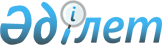 О внесении изменений в решение Шуского районного маслихата от 4 ноября 2015 года "О повышении ставок земельного налога и единого земельного налога на не используемые земли сельскохозяйственного назначения"
					
			Утративший силу
			
			
		
					Решение Шуского районного маслихата Жамбылской области от 18 февраля 2016 года № 50-5. Зарегистрировано Департаментом юстиции Жамбылской области 17 марта 2016 года № 2993. Утратило силу решением Шуского районного маслихата Жамбылской области от 14 августа 2017 года № 16-3
      Сноска. Утратило силу решением Шуского районного маслихата Жамбылской области от 14.08.2017 № 16-3 (вводится в действие по истечении десяти календарных дней после дня их первого официального опубликования).

      Примечание РЦПИ.

      В тексте документа сохранена пунктуация и орфография оригинала.

      В соответствии с пунктом 1 статьи 444 кодекса Республики Казахстан от 10 декабря 2008 года "О налогах и других обязательных платежах в бюджет (Налоговый кодекс)", Законом Республики Казахстан от 3 декабря 2015 года "О внесений изменений и дополнений в некоторые законодательные акты Республики Қазахстан по вопросам налогооблажения и таможенного администрирования" районный маслихат РЕШИЛ:

      1. Внести в решение Шуского районного маслихата от 4 ноября 2015 года № 45-2 "О повышении ставок земельного налога и ставок единого земельного налога на не используемые земли сельскохозяйственного назначения" (зарегистрировано в Реестре государственной регистрации нормативных правовых актов за № 2845, опубликовано в районной газете "Шуская долина" от 12 декабря 2015 года за № 104) следующие изменения:

      заголовок изложить в следующей редакции:

      "О повышении ставок единого земельного налога на не используемые земли сельскохозяйственного назначения";

      преамбулу изложить в следующей редакции:

      "В соответствии с пунктом 1 статьи 444 Кодекса Республики Казахстан от 10 декабря 2008 года "О налогах и других обязательных платежах в бюджет (Налоговый кодекс)" районный маслихат РЕШИЛ:"; 

      пункт 1 указанного решения исключить. 

      2. Контроль за исполнением данного решения возложить на постоянную комиссию районного маслихата по экономике, финансов, бюджету, налогу, развитию местного самоуправления, соблюдению общественного правопорядка, природопользованию, промышленности, строительства, транспорта, сельского хозяйства и предпринимательства и рассмотрению проектов договоров по закупу земельных участков и прочего недвижимого имущества. 

      3. Настоящее решение вступает в силу со дня государственной регистрации в органах юстиции и вводится в действие по истечении десяти календарных дней после дня его первого официального опубликования.
					© 2012. РГП на ПХВ «Институт законодательства и правовой информации Республики Казахстан» Министерства юстиции Республики Казахстан
				
      Председатель сессии 

Секретарь маслихата

      И. Тортаев 

Б. Саудабаев
